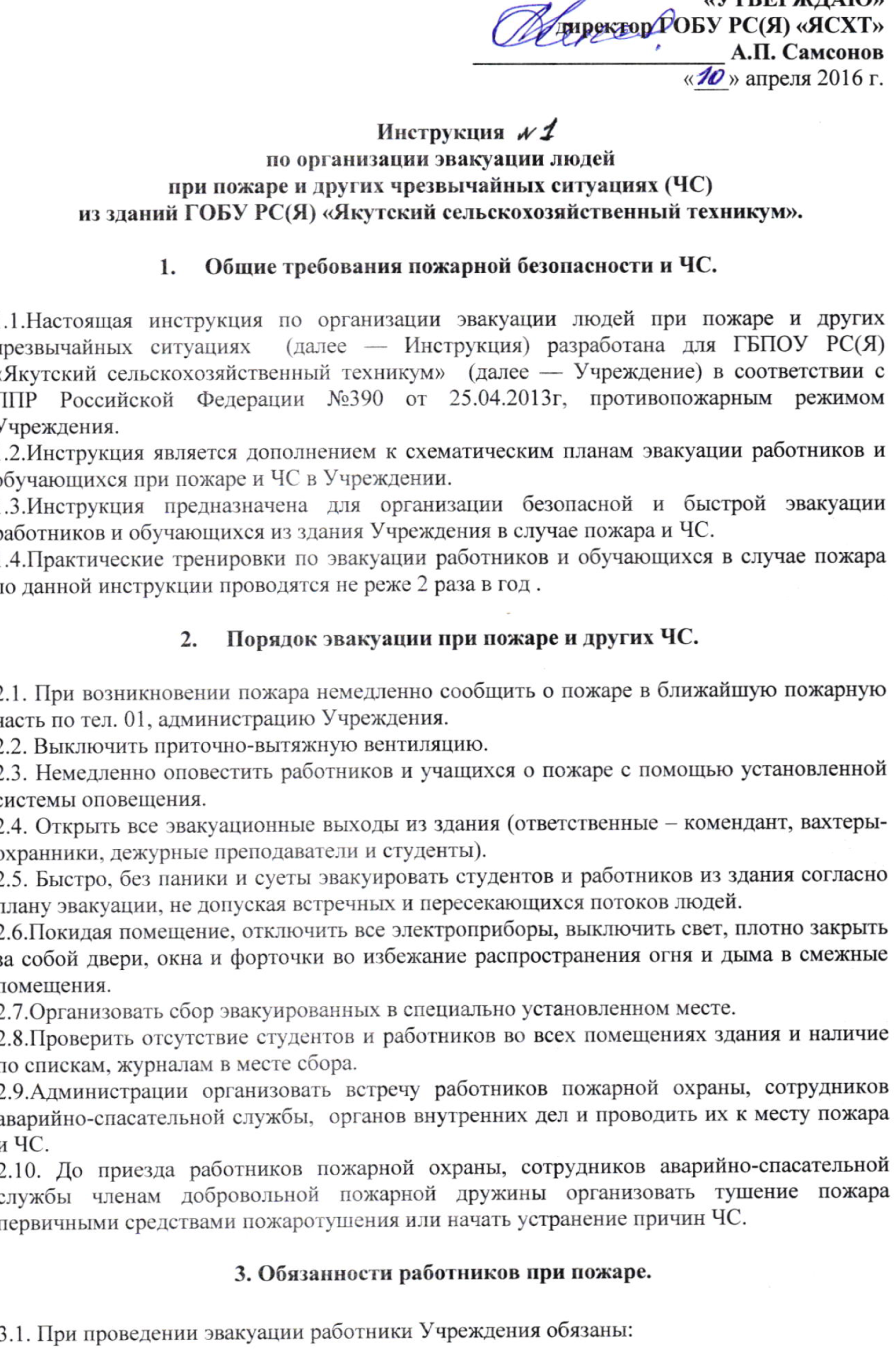 - с учетом сложившейся обстановки определить наиболее безопасные эвакуационные пути и выходы, обеспечивающие возможность эвакуации студентов и работников вбезопасную зону в кратчайший срок; - исключить условия, способствующие возникновению паники. С этой целью преподавателям  (воспитателям) и другим работникам учреждения нельзя оставлять студентов без присмотра с момента обнаружения пожара или других ЧС до его ликвидации; - эвакуацию студентов следует начинать из помещения, в котором возник пожар, и смежных с ним помещений которым  угрожает опасность распространения огня и продуктов горения - тщательно проверять все помещения, чтобы исключить возможность пребывания в опасной зоне людей, спрятавшихся под столами, в шкафах или других местах; - выставлять посты безопасности на входах в здание, чтобы исключить возможность возвращения студентов и работников в здание, где возник пожар или другое ЧС;-  при тушении пожара или устранении ЧС необходимо в первую очередь обеспечить благоприятные условия для безопасной эвакуации людей; - запрещается открывать окна и двери, а также разбивать стекла во избежаниераспространения огня и дыма в смежные помещения.- при эвакуации из помещения или здания, следует закрывать за собой все окна и двери.Разработал специалист ОТ,ПБ и антитеррору техникума Толстяков Н.Г. сот 89241761679